  Program for Senior Section 2017         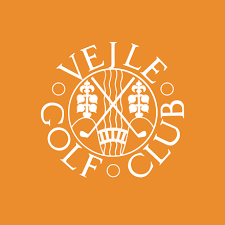 Indmeldelse og turneringsbetingelser for Senior SectionSenior Section er åben for alle medlemmer, der er fyldt 60 år samt disses ægtefæller/samlever.Indmeldelse sker ved indbetaling af kontingent på Senior Section´s bankonto via Netbank:     Konto nr. 3618 3288675678 - HUSK at anføre navn og medlems nr.Indmeldelse kan også ske første turneringsdag: mandag 3. april 2017 fra klokken 07.00Kontingent pr. år: kr. 100,-   Deltagelse i hulspil:  kr. 10,- Turneringsfee pr. gang kr. 10,-  Indlevering af scorekort til 18 huller fra kl. 07.00-08.30Indlevering af scorekort til    9 huller fra kl. 08.45-09.15(OBS: i Oktober er tiden kl. 07.30 til 08.30 for 18 huller )Når man har tilmeldt sig til h.h.v.18 eller 9 huller, er det bindende, man kan ikke stoppe efter 9 huller, og man kan ikke gå 18 huller, når man er tilmeldt til 9 huller. Hvis man ikke går de tilmeldte huller, tæller scorekortet som No Return.Indlevering af scorekort til handicapregulering sker for de scorekort, hvor der er sat kryds under EDS samt for despillere der er registreret på præmielisterne.Der spilles i 2 præmierækker (med flydende handicap) for både 9- og 18 hullers turneringer, og der udløses 1 præmie for hver 5. spiller. Præmieoverrækkelse finder sted første- eller sidste mandag i måneden i.h.t. turneringskalenderen. For at modtage præmie skal vinderen personlig være tilstede ved præmieoverrækkelsen. I modsat fald uddeles nogle af præmierne ved lodtrækning blandt de tilstedeværende, som ikke har modtaget præmie i den forgangne måned. På præmiedagen er der fællesspisning ( Valgfrit )OBS!      Du skal være klar til at gå ud, når du har indleveret scorekortHulspil 2017Tilmelding til hulspil sker ved indbetaling af kr. 10,- til konto nr. 3618 3288675678 – HUSK at anføre navn og medl. nr.  -  Startlisten samt regler for hulspil opsættes på Senior Section´s  tavle samt på hjemmesiden.          ____________________________________________________________________PAR-TURNERINGEn torsdag i hver måned spilles en mixed greensome stableford, hvor du selv vælger din medspiller.Parret skal bestå af herre/dame og begge skal være medlem af senior section.Der spilles på følgende dage: ( med forbehold for ændringer i forbindelse med evt. Company days)Torsdag den 20. AprilTorsdag den 11. MajTorsdag den 22. JuniTorsdag den 27. JuliTorsdag den 24.  AugustTorsdag den 21. SeptemberTorsdag den 19. OktoberStarttid fra kl. 07.30 – 08.30 – Mødetid og aflevering af scorekort senest kl. 08.15Der betales en match - fee  kr. 20,- pr. par til ”små præmier” som udleveresEfter matchen, hvor der er mulighed for fællesspisning (valgfrit)Der vil være tilmeldingsliste med tilbud på mad  -  som skal udfyldes før start________________________________________________________________________________Husk at holde øje med Senior Section’s hjemmeside under www.vgc.dk, hvor du blandt andet kan få information om vores venskabsturneringer og sommerudflugt, læse nyhedsbreve og se fotos fra senior section. Hold også øje med vores opslagstavle i klubhuset, her skal du tilmelde dig venskabsturneringer og sommerudflugt på de ophængte lister efter ”først til mølle” princippet.                                                            PÅ Glad Golf-Gensyn  Turneringskalender for Senior Section 2017Udgave 2 2017DatoMatchformBane 18 huller07.00-08.30Vagt18 hullerBane 9 huller08.45-09.15Vagt9 hullerResultat(optælling)Ma. 03.04.Texas Scramble - FrokostSLET./PARK.PARK./SKOV.Lis S. ogKirstenSlettenNiels Ø.29246672NielsMa. 10.04.HallingtonSLET./PARK.NielsSlettenJytte K. S.24416555KirstenTo.20.04.PARMATCH mix-Grensome – Stableford SLET/PARKKirstenLis C.Ma. 24.04.StablefordSLET./PARK.Lis C.SlettenAase L.25120499LarsOn. 26.04 Bymatch mod Hedensted i Hedensted I Hedensted Lis S.Ma. 01.05.Texas Scramble - FrokostPARK/SKOVSLET./PARK.NielsSlettenJørn Th.26852129ArneMa. 08.05.StablefordSLET./PARK.LarsSlettenFinn L.75726861Lis S.To. 11.05.PARMATCHSLET./ PARK.Lis S.SlettenKirstenMa.  15.05.StablefordSLET./ PARKLis S.SlettenNiels Ø.29246672NielsMa. 22.05.StablefordSLET./ PARK.Lis C.SlettenHanne K.22483005LarsMa.29.05.Texas Scramble - FrokostSLET/PARK PARK/SkovArneSlettenJytte S.24416555Lis C.On.07.06.Bymatch mod Kellers Park i BrejningI BrejningLis S.Ma. 12.06.StablefordSLET./PARKLarsSlettenNiels Ø.29246672Kirstenma.  19.06.StablefordSKOV/SLET.ArneParkenFinn L.75726861Lis S.To. 22.06.Parmatch mix-greensome stablefordSLET./PARK.Lis C.Lis S.Ma. 26.06.Texas Scramble - Frokost SKOV/SLETSLET/PARKLis C.SlettenJytte K. S.24416555Lis STor.29.06 SOMMER UDFLUGT TIL Brande Arne/ LarsMa. 03.07.StablefordSKOV/SLETArneSkovenRita M.75828584LarsMa. 10.07.StablefordPARK/SKOVNielsParkenAase L.25120499NielsMa. 17.07.StablefordSLET./PARK.LarsSlettenJørn Th.26852129ArneMa. 24.07.Stableford     SKOV/SLET.Lis C.ParkenFinn L.75726861LarsTo.  27.07.PARMATCH  mix-greensome stablefordSLET./PARK.Lis S.KirstenMa. 31.07.Texas Scramble    frokostSLET./ PARK.PARK./SKOVKirstenSlettenRita M.75828584Lis C.Ma. 07.08.StablefordSLET/PARKArneSlettenHanne K.21483005NielsOn. 09.08.Bymatch mod Jelling i VejlePARK/ SKOVLis S.Lis C.Ma. 14.08.HallingtonSLET./PARK.NielsSlettenJytte S.24416555KirstenMa. 21.08.StablefordSKOV/SLETKirstenParkenNiels Ø.29246672KirstenTo.  24.08PARMATCH  mix-greensome stablefordSLET./PARK.KirstenLis S.Ma. 28.08.Texas Scramble- Frokost    SLET./PARK.PARK/SKOVLarsSlettenJørn Th.26852129Lis S.Ma. 04.09.StablefordSLET./PARK.KirstenSlettenFinn L.75726861LarsMa. 11.09StablefordSLET./PARK.Lis C.SlettenRita M.75828584ArneMa. 18.09StablefordSLET./ PARK.ArneSlettenAase L.25120499NielsTo. 21.09Parmatch mix-greensome stablefordSLET./ PARK.Lis S.Lis C.Ma. 25.09.StablefordSLET./PARK.NielsSlettenJørn Th.26852129Lis C.Ma. 02.10.Texas Scramble- FrokostSLET./ PARK.PARK./ SKOV.Lis S.SlettenFinn L.75726861ArneMa. 9.10.StablefordSLET./PARK.LarsSlettenNiels Ø.29246672Lis S.Ma. 16.10.StablefordSLET./PARK.LarsSlettenHanne K.21483005Lis C.To.  19.10.PARMATCH  mix greensome stablefordSLET./PARK.Lis C.Lis S.Ma. 23.10.Texas - Scramble –  Generalforsamling & frokostSLET./PARKGUNN STARTLis C.SlettenJytte K. S.24416555Arne